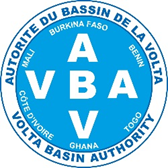 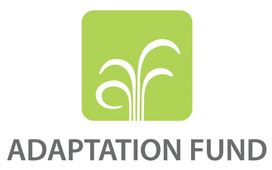 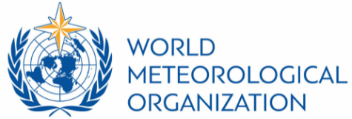 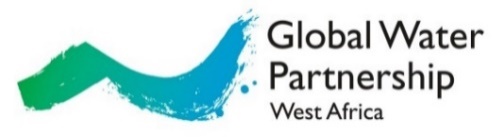 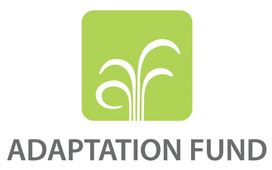 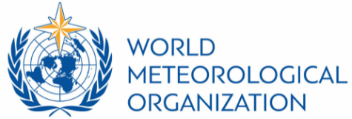 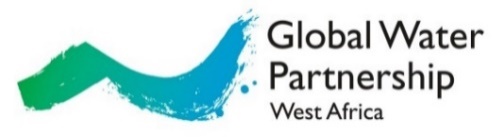 Terms of Reference for the first virtual Project Technical Advisory Committee (PTAC) meeting under the framework of the VFDM projectTentative Date: 27th July 2021, 1 pm to 3 pm GMT (3 pm to 5 pm CEST)BackgroundThe World Meteorological Organization WMO (a specialized agency of the United Nations), VBA (Volta Basin Authority) and GWP (Global Water Partnership) West Africa are implementing the VFDM project entitled ‘Integrating Flood and Drought Management and Early Warning for Climate Change Adaptation in the Volta Basin’. The project activities started in June 2019 and will last until mid-2023. This project is funded by the Adaptation Fund. The project has set up a technical advisory committee (PTAC) with experts and representatives of the National agencies and regional organizations in the Volta basin (list of members is available below under Annex 1) for reviewing the implementation of the project activities and sharing experiences and methodologies for developing synergies and complementarities with other initiatives. The main task of the PTAC is to provide strategic guidance and support to the project coordinator and project team to ensure that the activities and results meet the project’s objectives. The responsibilities and duties of the PTAC members shall be the following:Review the project outputs/outcomes and identify the strong/weak points with respect to the objectives of the projects and the applications of the results (open-source, sustainable and tailored products and services with institutional strengthening)Comment on the teams’ skills and the relevance of their proposals and actions;Link the project stakeholders’ efforts to other initiatives to build synergies, optimize resources and assure coherence;Promote the exposure of VFDM Project activities.As agreed with the VFDM project donor, the WMO as the implementing partner need to submit the yearly Project Performance Report (PPR) to the Adaptation Fund Technical review committee presenting the overall project implementation status, challenges encountered, activities carried out by the project partners and external technical entities etc. As the project will conclude the second year of the implementation at the end of June 2021, it is necessary to develop and review the second year PPR report and submit it to the Adaptation Fund for approval and subsequently releasing the funds for the implementation of the third-year activities as well as project management and executing fees.Objectives of the first virtual PTAC meeting:The overall objectives of the first virtual PTAC meeting is to present and review the second year PPR report mainly the project activities carried out together with the National and Regional agencies as well as to identify the effectiveness and applicability of the results, challenges encountered, and the way forward.Note: the draft second year PPR report will be shared with the participants 10 days before the PTAC meeting.Expected participants of the meeting:1) The VFDM PTAC Members as provided under Annex 12) The project executing partners (WMO, VBA, GWP-WA)Mode of meeting: The PTAC meeting will be hosted virtually through the Zoom software during which simultaneous interpretation from English to French and vice-versa will be provided to the participants. The connection link is available below:https://wmo-int.zoom.us/j/97358220376?pwd=dWcyckt1enQwU3BVVnUrbWNtZm5yQT09 Expected Outputs: To provide support in finalizing the second PPR (review the results achieved in the previous year and other information) of the VFDM project which will be submitted to the Adaptation FundA minutes of meeting (MoM) with important discussion points will be prepared and shared with the participants. Provisional Agenda:Annex 1: PTAC Members18 Members in totalTimeDiscussion points/Topics10 minutesIntroduction of participants and brief background30 minutesOverall presentation of the second year PPR including challenges encountered and lesson learned30 minutesQuestion and Answers20 minutesNext steps or future activities of the project 20 minutesOpen discussion5 minutes Final remark and follow-up points5 minutesNext PTAC date and closure of the meeting PAC MembersArea of ExpertiseCountryName and contact detailsNational Meteorological Services (one from each country)Operational Meteorology and HydrologyBeninchedef@yahoo.frmarcellin.nakpon@gmail.comNational Meteorological Services (one from each country)Operational Meteorology and HydrologyBurkina Fasojoezoung@yahoo.frNational Meteorological Services (one from each country)Operational Meteorology and HydrologyCote d’Ivoirelamine.soumahoro4278@gouvci.onmicrosoft.comlamine.soumahoro@sodexam.ci National Meteorological Services (one from each country)Operational Meteorology and HydrologyGhanatanu@atmos.albany.edu m.tanu@meteo.gov.gh tanumichael@gmail.comNational Meteorological Services (one from each country)Operational Meteorology and HydrologyMalimalimeteo@malimeteo.mldjibamaigafr@yahoo.frNational Meteorological Services (one from each country)Operational Meteorology and HydrologyTogoisslat@yahoo.fr National focal points/representatives of VBA(one from each country)Hydrology and Water Resource ManagementNational Civil protection agencies/disaster management(one from each country)Early Warning System, Emergency/Disaster managementWASCALWater Resource Management, Flood and Drought managementEcosystemECOWASWater Resource Management, Ecosystem, Flood and Drought ManagementCILSS  Drought Management 